目前订阅号只采用新闻发布，同时在内容上和服务号有重复，可以在服务号建立独立子栏目用于新闻服务，如下图，综合建议：微信公众号以服务号为主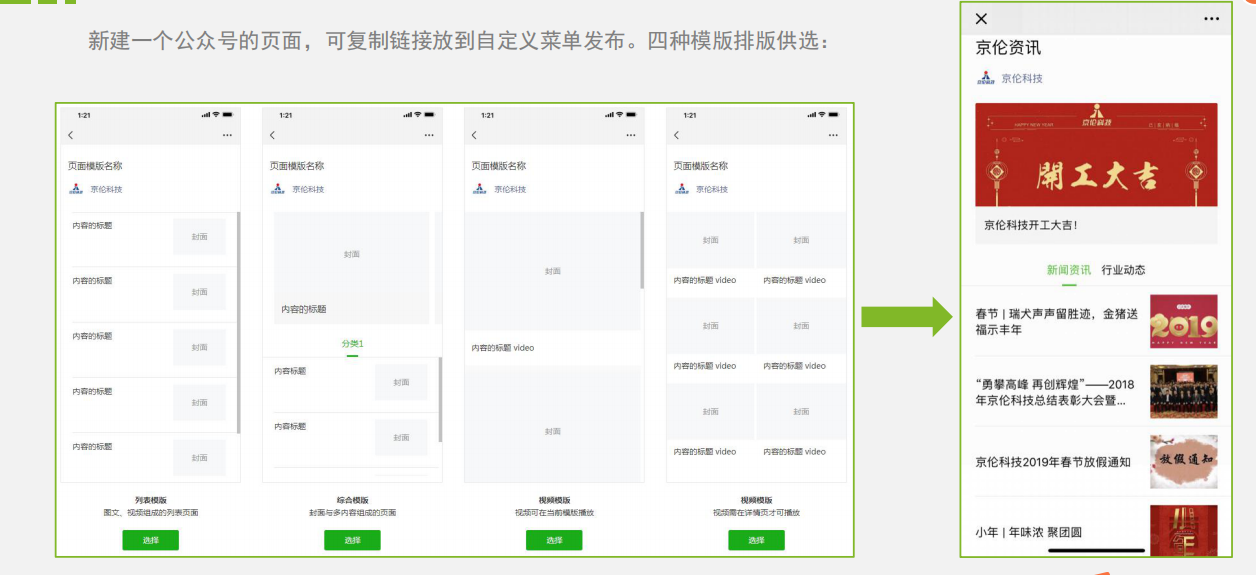 关键词自动回复收集、整理用户最关心的问题，设置为关键词，然后对需要回复的内容进行设置，可以是图文消息、文字、图片等，也可以同时回复多种形式的内容，以准确、全面地回复用户问题。用户发送的非关键词消息，在没有人工客服及时回答的情况下，进行自动回复，引导用户进行最基础的功能查询和常见疑问的解答。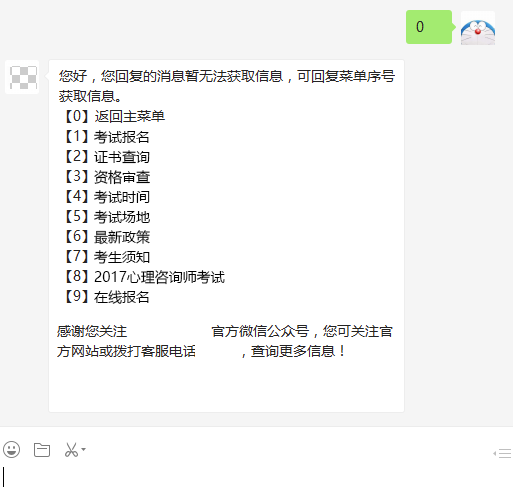 儿童疫苗接种服务狂犬疫苗接种门诊艾滋病咨询防治微官网消毒除害公司名单防艾活动微课堂血吸虫病咨询电话无烟城市资讯服务活动